ЛИСЯНСЬКА СЕЛИЩНА РАДАР І Ш Е Н Н Я від 30.03.2021                                   смт Лисянка                                   № 8-8/VIIІПро затвердження та погодження  документацій із землеустрою та передача земельних ділянок у власність  учасникам бойових дійВідповідно до пункту 34 частини першої статті 26, статті 59 Закону України «Про місцеве самоврядування в Україні», керуючись статтями 12, 79-1,93, 118, 121, 125, 126, 186,186-1 «Земельного кодексу України», статтями 19, 25, 55,56,57 Закону України «Про землеустрій», статтею 16 Закону України «Про Державний земельний кадастр», розглянувши заяви громадян та організацій про затвердження землевпорядних документацій із землеустрою та додані до них матеріали, враховуючи висновок постійно діючої  комісії селищної ради з питань землекористування, природокористування, екології та надзвичайних ситуацій від 25.03.2021, селищна рада вирішила:1. Затвердити  гр. Бондаренку М.М. розроблений Лисянським   районним   виробничим  відділом  ДП „Черкаський науково-дослідний та проектний інститут землеустрою”, проект землеустрою  щодо відведення земельної ділянки загальною площею 14,0000 га  у власність для  ведення особистого селянського господарства   за рахунок земельної ділянки 7122883600:04:001:0885, розташованої в адміністративних межах с. Журжинеці, Лисянської територіальної громади, Звенигородського району, Черкаської області.1.1.  Передати  у безоплатну приватну  власність гр. Бондаренку Миколі Миколайовичу земельну ділянку площею 2,0000 га  (кадастровий номер 7122883600:04:001:0942)  01.03 – для ведення особистого селянського господарства, розташованої за межами населеного пункту с. Журжинці,  Лисянської територіальної громади, Звенигородського району, Черкаської області.1.2. Провести  на гр. Бондаренка Миколу Миколайовича державну реєстрацію земельної ділянки площею 2,0000 га  (кадастровий номер 7122883600:04:001:0942)  01.03 – для ведення особистого селянського господарства, розташованої за межами населеного пункту с. Журжинці,  Лисянської територіальної громади, Звенигородського району, Черкаської області.2. Затвердити гр. Горбатенку Петру Олександровичу розроблений Лисянським ДП „Черкаський науково-дослідний та проектний інститут землеустрою”, проект землеустрою  щодо відведення земельної ділянки загальною площею 1,9999 га  (кадастровий номер 7122886800:03:001:0589)  01.03 – для ведення особистого селянського господарства, розташованої за межами населеного пункту с. Смільчинці,  Лисянської територіальної громади, Звенигородського району, Черкаської області.2.1.  Передати  у безоплатну приватну  власність гр. Горбатенку Петру Олександровичу земельну ділянку площею 1,9999 га  (кадастровий номер 7122886800:03:001:0589)  01.03 – для ведення особистого селянського господарства, розташованої за межами населеного пункту с. Смільчинці,  Лисянської територіальної громади, Звенигородського району, Черкаської області.2.2. Провести  на гр. Горбатенка Петра Олександровича державну реєстрацію земельної ділянки площею 1,9999 га  (кадастровий номер 7122886800:03:001:0589)  01.03 – для ведення особистого селянського господарства, розташованої за межами населеного пункту с. Смільчинці,  Лисянської територіальної громади, Звенигородського району, Черкаської області. -3. Затвердити гр. Гордієнко Олександру Павловичу розроблений ФОП Манчук Олександр Андрійович  проект землеустрою  щодо відведення земельної ділянки загальною площею 1,6700 га  (кадастровий номер 7122881200:05:001:0197)  01.03 – для ведення особистого селянського господарства, розташованої за межами населеного пункту с. Будище,  Лисянської територіальної громади, Звенигородського району, Черкаської області.3.1.  Передати  у безоплатну приватну  власність гр. Гордієнко Олександру Павловичу земельну ділянку площею 1,6700 га  (кадастровий номер 7122881200:05:001:0197)  01.03 – для ведення особистого селянського господарства, розташованої за межами населеного пункту с. Будище,  Лисянської територіальної громади, Звенигородського району, Черкаської області.3.2. Провести  на гр. Гордієнко Олександра Павловича державну реєстрацію земельної ділянки площею 1,6700 га  (кадастровий номер 7122881200:05:001:0197)  01.03 – для ведення особистого селянського господарства, розташованої за межами населеного пункту с. Будище,  Лисянської територіальної громади, Звенигородського району, Черкаської області.4. Затвердити  розроблений Маньківським   районним   виробничим  відділом  ДП „Черкаський науково-дослідний та проектний інститут землеустрою”, проект землеустрою  щодо відведення у земельних ділянок сільськогосподарського призначення загальною площею 6,0000 га громадянам у власність –  для  ведення особистого селянського господарства, розташованих за межами населеного пункту с. Журжинці, Лисянської територіальної громади, Звенигородського району, Черкаської області.4.1.  Передати  у безоплатну приватну  власність та провести державну реєстрацію земельних ділянок громадянам:4.1.1.  гр. Зозулі Василю Олексійовичу земельну ділянку площею 2,0000  га  (кадастровий номер 7122883600:04:001:0914)  01.03. –  для  ведення особистого селянського господарства, розташованої за межами населеного пункту с. Журжинці, Лисянської територіальної громади, Звенигородського району, Черкаської області.4.1.2. гр. Овчар Володимиру Степановичу земельну ділянку площею 2,0000  га  (кадастровий номер 7122883600:04:001:0912)  01.03. –  для  ведення особистого селянського господарства, розташованої за межами населеного пункту с. Журжинці, Лисянської територіальної громади, Звенигородського району, Черкаської області.4.1.3. гр. Шевченку Сергію Івановичу земельну ділянку площею 2,0000  га  (кадастровий номер 7122883600:04:001:0913)  01.03. –  для  ведення особистого селянського господарства, розташованої за межами населеного пункту с. Журжинці, Лисянської територіальної громади, Звенигородського району, Черкаської області.5. Затвердити гр. Попову Дмитру Борисовичу  розроблений Лисянським ДП „Черкаський науково-дослідний та проектний інститут землеустрою”, проект землеустрою  щодо відведення земельної ділянки загальною площею 2,0000 га  (кадастровий номер 7122887600:03:001:0381)  01.03 – для ведення особистого селянського господарства, розташованої за межами населеного пункту, с. Хижинці, із земель Лисянської територіальної громади, Звенигородського району, Черкаської області.5.1.2.  Передати  у безоплатну приватну  власність гр. Попову Дмитру Борисовичу    розроблену Лисянським ДП „Черкаський науково-дослідний та проектний інститут землеустрою”, проект землеустрою  щодо відведення земельної ділянки загальною площею 2,0000 га  (кадастровий номер 7122887600:03:001:0381)  01.03 – для ведення особистого селянського господарства, розташованої за межами населеного пункту, с. Хижинці, із земель Лисянської територіальної громади, Звенигородського району, Черкаської області.5.1.3. Провести  на гр.  Попова Дмитра Борисовича  державну реєстрацію земельної ділянки площею 2,0000 га  (кадастровий номер 7122887600:03:001:0381)  01.03 – для ведення особистого селянського господарства, розташованої за межами населеного пункту, с. Хижинці, із земель Лисянської територіальної громади, Звенигородського району, Черкаської області.6. Затвердити  розроблений Маньківським   районним   виробничим  відділом  ДП „Черкаський науково-дослідний та проектний інститут землеустрою”, проект землеустрою  щодо відведення у земельних ділянок сільськогосподарського призначення загальною площею 8,0000 га громадянам у власність –  для  ведення особистого селянського господарства, розташованих за межами населеного пункту с. Журжинці, Лисянської територіальної громади, Звенигородського району, Черкаської області.6.1.  Передати  у безоплатну приватну  власність та провести державну реєстрацію земельних ділянок громадянам:6.1.1.  гр. Ямковому Володимиру Васильовичу земельну ділянку площею 2,0000  га  (кадастровий номер 7122883600:04:001:0824)  01.03. –  для  ведення особистого селянського господарства, розташованої за межами населеного пункту с. Журжинці, Лисянської територіальної громади, Звенигородського району, Черкаської області.6.1.2. гр. Січкар Петру Івановичу земельну ділянку площею 2,0000  га  (кадастровий номер 7122883600:04:001:0825)  01.03. –  для  ведення особистого селянського господарства, розташованої за межами населеного пункту с. Журжинці, Лисянської територіальної громади, Звенигородського району, Черкаської області.6.1.3. гр. Порожньому Дмитру Юрійовичу земельну ділянку площею 2,0000  га  (кадастровий номер 7122883600:04:001:0823)  01.03. –  для  ведення особистого селянського господарства, розташованої за межами населеного пункту с. Журжинці, Лисянської територіальної громади, Звенигородського району, Черкаської області.6.1.4. гр. Лебедєву Михайлу Петровичу земельну ділянку площею 2,0000  га  (кадастровий номер 7122883600:04:001:0822)  01.03. –  для  ведення особистого селянського господарства, розташованої за межами населеного пункту с. Журжинці, Лисянської територіальної громади, Звенигородського району, Черкаської області.7. Контроль за виконання  даного рішення покласти на постійно діючу  комісію селищної ради з питань землекористування, природокористування, екології та надзвичайних ситуацій.Селищний голова                                                                                                   А.П. Проценко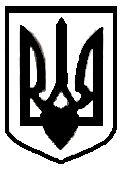 